ЎЗБЕКИСТОН РЕСПУБЛИКАСИBOJXONA BROKERLARI UYUSHMASI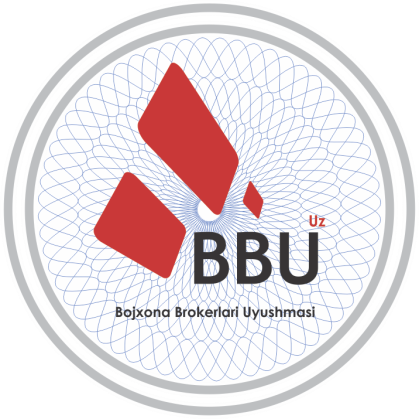 АССОЦИАЦИЯ ТАМОЖЕННЫХ БРОКЕРОВ  РЕСПУБЛИКА УЗБЕКИСТАН*ПоложениеОб экспертном советеАссоциации таможенных брокеровг. Ташкент											2017г
1.  ОБЩИЕ ПОЛОЖЕНИЯНастоящее положение разработано на основании Решения Общего собрания участников Ассоциации таможенных брокеров от 28 августа 2017 года.Экспертный совет (далее - Совет) Ассоциации таможенных брокеров (далее - Ассоциация) является постоянно действующим консультативным органом Ассоциации. В своей деятельности Совет руководствуется действующим законодательством Республики Узбекистан, Уставом Ассоциации, настоящим Положением.Совет осуществляет свою деятельность на основании поручений руководителя Ассоциации либо, в его отсутствии, лица его замещающего (далее – руководитель Ассоциации), а так же поручений Председателя Совета, согласованных с руководителем Ассоциации.
 ОСНОВНЫЕ ЗАДАЧИ СОВЕТАОсновными задачами Совета являются:Экспертная оценка действующих нормативно-правовых актов (далее – НПА);Содержательная и правовая оценка законопроектов, проектов иных НПА, регулирующих правоотношения в сферах внешнеэкономической деятельности (далее – ВЭД) и таможенного регулирования; Разработка и рассмотрение предложений по подготовке проектов законов и иных НПА в сферах ВЭД и таможенного регулирования;Разработка рекомендаций по проблемам совершенствования законодательства в сферах ВЭД и таможенного регулирования;Информационно-консультативная поддержка членов Ассоциации;Подготовка аналитических, проектных и сопроводительных  материалов.СОСТАВ ЭКСПЕРТНОГО СОВЕТАСовет состоит из Председателя Совета и членов Совета – экспертов Ассоциации. Председатель Совета избирается из числа членов Совета и утверждается руководителем Ассоциации. При необходимости Председатель Совета, с согласия членов Совета,  может назначать заместителя председателя Совета и ответственного секретаря.Председатель Совета осуществляет организацию работы Совета и выполняет обязанности члена Совета.Членом Совета – экспертом Ассоциации может быть физическое  лицо, обладающее знаниями в области таможенного законодательства, законодательства о ВЭД, технических барьеров и другими знаниями, необходимыми для исследования вопросов, поставленных перед Советом руководителем Ассоциации.Состав Совета формируется руководителем Ассоциации по согласованию с Наблюдательным Советом Ассоциации.Состав Совета, внесение изменений в состав Совета утверждаются приказом руководителя Ассоциации.ПРАВА И ОБЯЗАННОСТИ ЧЛЕНОВ СОВЕТАПредседатель Совета или по его поручению заместитель председателя Совета:организует работу Совета;созывает заседания Совета;председательствует на заседании Совета;приглашает, в случае необходимости, для участия в заседании Совета экспертов, специалистов и представителей из других организаций и государственных органов;направляет руководителю Ассоциации  материалы и документы, связанные с работой Совета;информирует руководителя Ассоциации о выполнении поручений руководителя Ассоциации, а также о деятельности Совета;организует подготовку отчетов о деятельности Совета и представляет их руководителю Ассоциации;принимает при необходимости участие в заседаниях Наблюдательного Совета и Общих собраниях членов Ассоциации и может выступать на заседаниях и собраниях по вопросам, относящимся к сфере деятельности Совета.В случае временного отсутствия председателя Совета его обязанности исполняет заместитель председателя Совета (при наличии заместителя председателя в структуре Совета) или назначенный председателем член Совета.Член Совета обязан:соблюдать Положение о Совете и требования председателя Совета;выполнять поручения и распоряжения председателя Совета;участвовать в подготовке материалов для рассмотрения на заседаниях Совета;не высказывать в общении вне заседаний Совета от имени Совета или Ассоциации мнений, не согласованных с Ассоциацией.Член Совета имеет право:вносить предложения по повестке заседаний Совета, по порядку работы Совета;вносить предложения по основным задачам  Совета, проектам  НПА и действующим НПА;вносить поправки к проектам рассматриваемых Советом документов; требовать постановки своих предложений на голосование;инициировать подготовку аналитических и иных материалов от имени Совета;пользоваться другими правами, предоставленными настоящим Положением.Члены Совета выполняют свою работу в Совете на безвозмездной основе.Члены Совета участвуют в работе Совета без права замены.ОРГАНИЗАЦИЯ РАБОТЫ СОВЕТАСовет осуществляет свою деятельность путем проведения заседаний Совета в соответствии с планом работы, утверждаемым Наблюдательным Советом Ассоциации. Заседания Совета проводятся в очной форме или опросным путем, в том числе с использованием информационно-коммуникационных (далее – ИК) технологий, но не реже одного раза за три месяца. Созыв заседания осуществляет председатель Совета.Внеочередные заседания Совета созываются Председателем Совета по поручению руководителя Ассоциации либо на основании предложений членов Совета по согласованию руководителя Ассоциации.Председатель Совета (или по его поручению ответственный секретарь Совета) сообщает членам Совета о времени и месте проведения заседания Совета, вопросах, выносимых на рассмотрение Совета, а также организует предоставление членам Совета проектов документов, подлежащих рассмотрению на заседании Совета.Проекты документов, полученные членами Совета в порядке подготовки к очередному заседанию Совета, а также содержащиеся в них сведения, не подлежат публичному распространению, если иное не предусмотрено настоящим Положением или поручением руководителя Ассоциации.В случае невозможности прибыть на заседание член Совета сообщает об этом Председателю Совета или ответственному секретарю Совета не позднее чем за один день до проведения заседания.Член Совета при невозможности присутствия на заседании Совета вправе направить председателю Совету свое мнение по вопросу, включенному в повестку заседания Совета, в письменной форме, в том числе с использование ИК технологий. Указанное мнение подлежит рассмотрению на заседании Совета и учитывается при голосовании.В первоочередном порядке на заседаниях Совета рассматриваются поручения руководителя Ассоциации, а также вопросы, связанные с проектами нормативных правовых актов, рассматриваемых Ассоциацией.Результаты работы Совета, при необходимости, оформляются в виде решений, экспертных заключений, отчетов и подписываются председателем Совета.Результаты работы Совета беспрепятственно предоставляются членам Ассоциации по их запросу. Иным заинтересованным лицам и организациям может предоставляться выписка из решения Совета по решению Наблюдательного Совета.ВЗАИМОДЕЙСТВИЕ СОВЕТА С АССОЦИАЦИЕЙРешения Совета носят рекомендательный характер.Руководитель либо представитель любого члена Ассоциации  вправе участвовать в заседаниях Совета.Организационное и техническое обеспечение деятельности Совета осуществляет руководитель Ассоциации.
ЗАКЛЮЧИТЕЛЬНЫЕ ПОЛОЖЕНИЯРабота членов совета по информированию и консультированию.В своей работе  по информированию и консультированию третьих лиц, не связанной с заседаниями Совета и рассмотрениями поручений руководителя Ассоциации, эксперты Ассоциации свободны от обязательства выполнять работу на безвозмездной основе. Ассоциация заинтересована и содействует членам Совета в развитии информационно-консультативных услуг следующим образом:прием заявок на получение консультаций осуществляется Ассоциацией;Ассоциация распределяет заявку, с информацией о сути заданного вопроса, членстве обратившегося лица в Ассоциации и его  контактной информацией;Эксперт Ассоциации, получивший заявку, обязан передать в Ассоциацию краткое содержание консультативного ответа либо причины отказа, если ответ не был дан.  Эксперт Ассоциации по своему усмотрению и в соответствии с действующим законодательством определяет договорные отношения с лицом, обратившемся за консультацией.В соответствии с Уставом Ассоциации привилегии имеют только члены Ассоциации, которым консультации, в зависимости от их сложности, предоставляются бесплатно либо платно, но со скидкой от стандартных тарифов организации, от имени которой эксперт Ассоциации оказывает услуги по  консультированию. Любое лицо, являющееся работником организации – члена  Ассоциации, может обратиться к руководителю Ассоциации либо Председателю Совета с заявлением о включении в состав Совета, в том числе с использованием ИК технологий.Такое заявление рассматривается в течение десяти рабочих дней, после чего   обратившемуся лицу направляется ответ о принятом решении, в том числе с использованием ИК технологий. В случае принятия положительного решения, включение обратившегося лица в Совет производится в соответствии пунктом 3 настоящего Положения.